муниципальное бюджетное дошкольное образовательное учреждение«Детский сад № 59 «Рябинка» комбинированного вида города Белово»(МБДОУ детский сад №59 города Белово)«ВЕСЕЛАЯ СЕНСОРИКА»дополнительная общеобразовательная программа по сенсорному развитию для детей раннего возрастаБеловский городской округ, 2016г.СодержаниеЦелевой разделПояснительная запискаРаннее детство – фундамент общего развития ребенка, стартовый период всех человеческих начал. Именно в ранние годы закладываются основы здоровья и интеллекта малыша.Успешность умственного, физического, эстетического воспитания в значительной степени зависит от уровня сенсорного развития детей, т. е. от того насколько совершенно ребенок слышит, видит, осязает окружающее.Ведущим видом деятельности и основой становления ребенка до 3 лет является предметная игра. С детьми данного возраста проводятся игры-занятия, в которых усвоение какого-либо материала протекает незаметно для малышей, в практической деятельности. Следовательно, главное в этом возрасте – обогащение чувственного опыта, необходимого для полноценного восприятия окружающего мира, и в первую очередь – пополнение представлений о свойствах предметов: их цвете, форме, величине окружающих предметов, положении в пространстве и т.п.Ребенок в жизни сталкивается с многообразием форм, красок и других свойств предметов домашнего обихода. Знакомится он и с произведениями искусств – музыкой, живописью, скульптурой. Конечно, каждый ребенок даже без целенаправленного воспитания, так или иначе, воспринимает все это. Но если усвоение происходит стихийно, без разумного педагогического руководства взрослых, оно нередко оказывается поверхностным, неполноценным. Чтобы сенсорное развитие проходило полноценно, необходимо организовать планомерное, последовательное, целенаправленное воздействие со стороны окружающей среды на органы чувств ребенка.Содержанием данной программы является сенсорной культуры ребенкаобласти восприятия формы, величины, цвета, формирования целостного образа предмета, восприятия пространства и ориентировка в нем, развитие тактильно-двигательного восприятия, развитие слухового внимания, развитие неречевого слуха, развитие речевого слуха. Все это составляет основное содержание сенсорного воспитания в детском саду. Программа представляет собой систему дидактических игр и упражнений, направленных на последовательное развитие у детей восприятия основных свойств предметов.Дополнительная общеобразовательная программа «Веселая сенсорика» разработана в соответствии с Приказом Министерства образования и науки РФ от 17.10. 2013г. № 1155 «Об утверждении федерального государственного образовательного стандарта дошкольного образования» от 14.11.2013г. № 30384 и на основе Примерной образовательной программы дошкольного образования «Детский сад по системе Монтессори» под редакцией Е.А. Хилтунен. Программа составлена на основе методических рекомендаций авторов Пилюгиной Э.Г. «Занятия по сенсорному воспитанию», Венгер Л.А. «Дидактические игры и упражнения по сенсорному воспитанию дошкольников» и Монтессори М. «Дидактические игры и упражнения». Возраст детей, участвующих в реализации программы - дети раннего возраста (1- 3 года).Именно этот возраст наиболее благоприятен для совершенствования деятельности органов чувств, накопления представлений об окружающем мире. Выдающиеся зарубежные ученые в области дошкольной педагогики (Ф. Фребель, М. Монтесори, О. Декроли), а также известные представители отечественной дошкольной педагогики (Е.И. Тихеева, А.П. Усова, Н.П. Саккулина и др.) справедливо считали, что сенсорное воспитание, направленное на обеспечение полноценного сенсорного развития, является одной из основных сторон дошкольного воспитания. Продолжительность реализации программы- 2 годаЦель и задачи реализации дополнительной общеобразовательной программыЦель программы - обогащение чувственного опыта детей раннего возраста, формирование предпосылок для дальнейшего умственного развития.Задачи программы: Создать условия для обогащения чувственного опыта, необходимого для полноценного восприятия окружающего мира, и накопления сенсорного опыта детей в ходе предметно-игровой деятельности через игры с дидактическим материалом.Формировать умения ориентироваться в различных свойствах предметов (цвете, величине, форме, количестве, положении в пространстве и пр.). Воспитывать первичные волевые черты характера в процессе овладения целенаправленными действиями с предметами (умение неотвлекаться от поставленной задачи, доводить ее до завершения, стремиться к получению положительного результата и т.д.).Принципы и подходы к формированию дополнительной общеобразовательной программыОсновные принципы программы:Принцип занимательности - используется с целью вовлечения детей в целенаправленную деятельность, формирования у них желания выполнять предъявленные требования и стремление к достижению конечного результата.Принцип новизны - позволяет опираться на непроизвольное внимание, вызывая интерес к работе, за счёт постановки последовательной системы задач, активизируя познавательную сферу.Принцип динамичности - заключается в постановке целей по обучению и развития ребёнка, которые постоянно углубляются и расширяются, чтобы повысить интерес и внимание детей к обучению.Принцип сотрудничества - позволяет создать в ходе продуктивной деятельности, доброжелательное отношение друг к другу и взаимопомощь.Систематичности и последовательности – предполагает, что знания и умения неразрывно связаны между собой и образуют целостную систему, то есть учебный материал усваивается в результате постоянных упражненийтренировок.Комфортность: атмосфера доброжелательности, вера в силы ребёнка, создание для каждого ситуации успеха. Погружение каждого ребёнка в творческий процесс: реализация творческих задач достигается путём использования в работе активных методов и форм обучения.Опора на внутреннюю мотивацию: с учетом опыта ребёнка создание эмоциональной вовлечённости его в творческий процесс, что обеспечивает естественное повышение работоспособности.Деятельность: переход от совместных действий взрослого и ребёнка, ребёнка и сверстников к самостоятельным; от самого простого до заключительного, максимально сложного задания; «открытие новых знаний».Вариативность: создание условий для самостоятельного выбора ребёнком способов работы, типов творческих заданий, материалов, техники и др.Личностно ориентированное взаимодействие: создание в творческом процессе раскованной, стимулирующей творческую активность ребёнка атмосферы. Учитываются индивидуальные психофизиологические особенности каждого ребёнка и группы в целом.Учет возрастных и индивидуальных особенностей – основывается на знании анатомо-физиологических и психических, возрастных и индивидуальных особенностей ребенка.Научности – заключается в формировании у детей системы научных знаний, в анализе и синтезе предметов, выделениях в нем важных, существенных признаков (цвет, форма, величина), в выявлении возможных межпредметных связей, в использовании принятых научных терминов (например, шар, куб, призма, цилиндр, квадрат, прямоугольник, треугольник пр.).Значимые для разработки и реализации дополнительной общеобразовательной программы характеристики Возрастные особенности детей от 1 года до 2 лет (первая группа раннего возраста)На втором году жизни развивается самостоятельность детей, формируется предметно-игровая деятельность, появляются элементы сюжетной игры. Общение с взрослым носит ситуативно-деловой характер, затем характер делового сотрудничества. Совершенствуются восприятие, речь, наглядно-действенное мышление, чувственное познание действительности.Ежемесячная прибавка в весе составляет 200–250 г, а в росте — 1 см. Продолжается совершенствование строения и функций внутренних органов, костной, мышечной и центральной нервной системы. Повышается работоспособность нервных клеток. Длительность каждого периода активного бодрствования у детей до полутора лет составляет 3–4 часа, у детей двух лет — 4–5,5 часа. На развитие основных движений ребенка частично влияют пропорции его тела: короткие ноги, длинное туловище, большая голова. Малыш до полутора лет часто падает при ходьбе, не всегда может вовремя остановиться, обойти препятствие. Несовершенна и осанка. Вследствие недостаточного развития мышечной системы ребенку трудно долго выполнять однотипные движения, например, ходить с мамой «только за ручку». Для детей второго года жизни характерна высокая двигательная активность.Постепенно совершенствуется ходьба. Дети учатся свободно передвигаться на прогулке: они взбираются на бугорки, ходят по траве, перешагивают через небольшие препятствия, например, палку, лежащую на земле. Исчезает шаркающая походка. В подвижных играх и на музыкальных занятиях дети выполняют боковые шаги, медленно кружатся на месте.В начале второго года дети много и охотно лазают: взбираются на горку, на диванчики, а позже (приставным шагом) и на шведскую стенку, а также перелезают через бревно, подлезают под скамейку, пролезают через обруч. После полутора лет у малышей кроме основных развиваются и подражательные движения (мишке, зайчику). В простых подвижных играх и плясках дети привыкают координировать свои движения и действия друг с другом (при участии не более 8–10 человек). В разных видах деятельности обогащается сенсорный опыт. В процессе знакомства с предметами ребенок слышит названия форм (кубик, кирпичик, шарик, «крыша» — призма), одновременно воспринимая их (гладит предмет, обводит пальцем по контуру, стучит, бросает и т. п.) и уточняя физические качества. При этом происходит и ознакомление с основными фигурами (квадрат, четырехугольник, круг, треугольник). С помощью взрослого ребенок упражняется в установлении сходства и различий между предметами, имеющими одинаковые названия (большой красный мяч — маленький синий мяч, большой белый мишка — маленький черный мишка и т. д.).При обучении и правильном подборе игрового материала дети осваивают действия с разнообразными игрушками: разборными (пирамиды, матрешки и др.), строительным материалом и сюжетными игрушками (куклы с атрибутами к ним, мишки). Эти действия ребенок воспроизводит по подражанию после показа взрослого.Постепенно из отдельных действий складываются «цепочки», и малыш учится доводить предметные действия до результата: заполняет колечками всю пирамиду, подбирая их по цвету и размеру, из строительного материала возводит по образцу, а затем по памяти забор, паровозик, башенку и другие несложные постройки.Значительные перемены происходят и в действиях с сюжетными игрушками. Дети начинают переносить разученное действие с одной игрушкой (кукла) на другие (мишки, зайки); они активно ищут предмет, необходимый для завершения действия (одеяло, чтобы уложить куклу спать, мисочку, чтобы накормить мишку).Воспроизводя подряд 2–3 действия, они сначала не ориентируются на то, как это бывает в жизни: спящую куклу, например, вдруг начинают катать на машинке. К концу второго года жизни в игровых действиях детей уже отражается привычная им жизненная последовательность: погуляв с куклой, кормят ее и укладывают спать. Бытовые действия с сюжетными игрушками дети воспроизводят на протяжении всего периода дошкольного детства. Но при этом дети 3–5 лет и старше устраивают из каждого действия «многозвеньевой ритуал». Перед едой кукле вымоют руки, завяжут салфетку, проверят, не горяча ли каша, кормить будут ложкой, а пить дадут из чашки. Всего этого на втором году жизни нет. Ребенок просто подносит миску ко рту куклы. Аналогично он поступает и в других ситуациях. Этими особенностями объясняется простота подбора сюжетных игрушек и атрибутов к ним.На втором году жизни из отдельных действий складываются элементы деятельности, свойственной дошкольному детству: предметная с характерным для нее сенсорным уклоном, конструктивная и сюжетная игра. В предметной деятельности появляются соотносящие и орудийные действия.Успехи в развитии предметно-игровой деятельности сочетаются с ее неустойчивостью. Имея возможность приблизиться к любому предмету, попавшему в поле зрения, ребенок бросает то, что держит в руках, и устремляется к нему. Постепенно он с помощью взрослого учится доводить начатое до конца, добиваясь результата.Второй год жизни — период интенсивного формирования речи. Связи между предметом, действием и словами, их обозначающими, формируются в 6–10 раз быстрее, чем в конце первого года жизни. Дети усваивают названия предметов, действий, обозначения некоторых качеств и состояний. Благодаря этому можно организовать деятельность и поведение малышей, формировать и совершенствовать восприятие, в том числе составляющие основу сенсорного воспитания.В процессе разнообразной деятельности с взрослыми дети усваивают, что одно и то же действие может относиться к разным предметам: «надень шапку, надень колечки на пирамидку» и т. д. Важным приобретением речи и мышления является формирующаяся на втором году жизни способность обобщения. Слово в сознании ребенка начинает ассоциироваться не с одним предметом, а обозначать все предметы, относящиеся к этой группе, несмотря на различия по цвету, размеру и даже внешнему виду (кукла большая и маленькая, голышом и одетая, кукла-мальчик и кукла-девочка). Способность обобщения позволяет детям узнавать предметы, изображенные на картинке, в то время как в начале года на просьбу показать какой-либо предмет малыш ориентировался на случайные несущественные признаки. Так, словом «кх» он мог обозначать и кошку, и меховой воротник.Малыш привыкает к тому, что между предметами существуют разные связи, а взрослые и дети действуют в разных ситуациях, поэтому ему понятны сюжетные инсценировки (показ игрушек, персонажей кукольного и настольного театра).Впечатления от таких показов, заинтересованного рассматривания сохраняются в памяти. Поэтому дети старше полутора лет способны поддерживать диалог-воспоминание с взрослым о недавних событиях или вещах, связанных с их личным опытом: «Кто гулял?» — «Что видели?» — «Собачку». — «Кого кормили зернышками?» — «Птичку».Активный словарь на протяжении года увеличивается неравномерно. К полутора годам он равен примерно 20–30 словам. После 1 года 8–10 месяцев происходит скачок, развивается активно используемый словарь. В нем много глаголов и существительных, встречаются простые прилагательные и наречия (тут, там, туда и т. д.), а также предлоги.Упрощенные слова (ту-ту, ав-ав) заменяются обычными, пусть и несовершенными в фонетическом отношении. После полутора лет ребенок чаще всего воспроизводит контур слова (разное число слогов), наполняя его звуками-заместителями, более или менее близкими по звучанию слышимому образцу. Попытки улучшить произношение, повторяя слово за взрослым, в этом возрасте не приносят успеха. Это становится возможным лишь на третьем году жизни. Ребенок в большинстве случаев после полутора лет правильно произносит губно-губные звуки (п, б, м), передние небноязычные (т, д, н), задние небноязычные (г, х). Свистящие, шипящие и сонорные звуки, а также слитные фонемы в словах, произносимых ребенком, встречаются крайне редко.Вначале произносимое ребенком слово является целым предложением. Так, слова «бах, упала» в одних случаях обозначают, что малыш уронил игрушку, в других — что он сам упал и ушибся. К полутора годам в высказываниях детей появляются двухсловные предложения, а в конце второго года обычным становится использование трех-, четырехсловных предложений.Ребенок старше полутора лет активно обращается к взрослым с вопросами. Но выражает их преимущественно интонационно: «И я куся?» — то есть «Ира кушала?» Вопросительными словами дети пользуются реже, но могут спросить: «Где платок?», «Баба куда пошла?», «Это что?».Дети учатся выполнять словесные просьбы взрослого в пределах видимой, наглядной ситуации.На втором году жизни ребенок усваивает имена взрослых и детей, с которыми общается повседневно, а также некоторые родственные отношения (мама, папа, бабушка). Он понимает элементарные человеческие чувства, обозначаемые словами «радуется», «сердится», «испугался», «жалеет». В речи появляются оценочные суждения: «плохой», «хороший», «красивый».Совершенствуется самостоятельность детей в предметно-игровой деятельности и самообслуживании.Малыш постепенно овладевает умением самостоятельно есть любую пищу, умываться и мыть руки, приобретает навыки опрятности, аккуратности.Расширяется ориентировка в ближайшем окружении. Знание того, как называются части помещения группы (мебель, одежда, посуда), помогает ребенку выполнять несложные (состоящие из одного, а к концу года из 2–3 действий) поручения взрослых. Постепенно он привыкает соблюдать элементарные правила поведения, обозначаемые словами «можно», «нельзя», «нужно». Общение с взрослым носит деловой, объектно-направленный характер.На втором году закрепляется и углубляется деловое сотрудничество с взрослым, потребность общения с ним по самым разным поводам. При этом к двум годам дети постепенно переходят от языка жестов, мимики, выразительных звукосочетаний к выражению просьб, желаний, предложений с помощью слов и коротких фраз. Так речь становится основным средством общения с взрослым, хотя в этом возрасте ребенок охотно говорит только с близкими, хорошо знакомыми ему людьми.На втором году жизни между детьми сохраняется и развивается тип эмоционального взаимообщения. Они самостоятельно играют друг с другом (по двое-трое) в разученные ранее при помощи взрослого игры («Прятки», «Догонялки»).Однако опыт взаимообщения у детей невелик, и основа его еще не сформирована. Имеет место непонимание со стороны предполагаемого партнера. Ребенок может расплакаться и даже ударить жалеющего его. Он активно протестует против вмешательства в свою игру.Игрушка в руках другого гораздо интереснее для малыша, чем та, что стоит рядом. Отобрав игрушку у соседа, но не зная, что делать дальше, малыш просто бросает ее. Воспитателю следует пресекать подобные факты, чтобы у детей не пропало желание общаться.Взаимообщение детей в течение дня возникает, как правило, в предметно-игровой деятельности и режимных процессах. Поскольку предметно-игровые действия и самообслуживание только формируются, самостоятельность, заинтересованность в их выполнении следует всячески оберегать. Детей приучают соблюдать «дисциплину расстояния», и они сначала осваивают умение играть и действовать рядом, не мешая друг другу, а затем играть вместе по 2–3 человека, вести себя в группе соответствующим образом: не лезть в тарелку соседа, подвинуться на диванчике, чтобы мог сесть еще один ребенок, не шуметь в спальне и т. д. При этом они пользуются простыми словами: «на» («возьми»), «дай», «пусти», «не хочу» и др.На фоне «охраны» деятельности каждого малыша нужно формировать совместные действия. Сначала по подсказке взрослого, а к двум годам самостоятельно дети способны помогать друг другу: принести предмет, необходимый соседу для продолжения игры (кубики, колечки для пирамидки, одеяло для куклы). Подражая маме или воспитателю, один малыш пытается «накормить, причесать» другого. Возможны несложные плясовые действия малышей парами на музыкальных занятиях.Одним из главных приобретений второго года жизни можно считать совершенствование основных движений, особенно ходьбы. Подвижность ребенка порой даже мешает ему сосредоточиться на спокойных занятиях.Наблюдается быстрое и разноплановое развитие предметно-игрового поведения, благодаря чему к концу пребывания детей во второй группе раннего возраста у них формируются компоненты всех видов деятельности, характерных для периода дошкольного детства.Происходит быстрое развитие разных сторон речи и ее функций. Хотя темп развития понимания речи окружающих по-прежнему опережает умение говорить, в конце второго года активный словарь состоит уже из 200–300 слов. С помощью речи можно организовать поведение ребенка, а речь самого малыша становится основным средством общения с взрослым.С одной стороны, возрастает самостоятельность ребенка во всех сферах жизни, с другой — он осваивает правила поведения в группе (играть рядом, не мешая другим, помогать, если это понятно и несложно). Все это является основой для развития в будущем совместной игровой деятельности.Возрастные особенности детей от 2 до 3 лет (вторая группа раннего возраста)На третьем году жизни дети становятся самостоятельнее. Продолжают развиваться предметная деятельность, деловое сотрудничество ребенка и взрослого; совершенствуются восприятие, речь, начальные формы произвольного поведения, игры, наглядно-действенное мышление, в конце года появляются основы наглядно-образного мышления.Развитие предметной деятельности связано с усвоением культурных способов действия с различными предметами. Совершенствуются соотносящие и орудийные действия. Умение выполнять орудийные действия развивает произвольность, преобразуя натуральные формы активности в культурные на основе предлагаемой взрослыми модели, которая выступает в качестве не только объекта для подражания, но и образца, регулирующего собственную активность ребенка.В ходе совместной с взрослыми предметной деятельности продолжает развиваться понимание речи. Слово отделяется от ситуации и приобретает самостоятельное значение. Дети продолжают осваивать названия окружающих предметов, учатся выполнять словесные просьбы взрослых, ориентируясь в пределах ближайшего окружения.Количество понимаемых слов значительно возрастает. Совершенствуется регуляция поведения в результате обращения взрослых к ребенку, который начинает понимать не только инструкцию, но и рассказ взрослых.Интенсивно развивается активная речь детей. К трем годам они осваивают основные грамматические структуры, пытаются строить сложные и сложноподчиненные предложения, в разговоре с взрослым используют практически все части речи. Активный словарь достигает примерно 1500–2500 слов.К концу третьего года жизни речь становится средством общения ребенка со сверстниками. В этом возрасте у детей формируются новые виды деятельности: игра, рисование, конструирование.Игра носит процессуальный характер, главное в ней — действия, которые совершаются с игровыми предметами, приближенными к реальности. В середине третьего года жизни широко используются действия с предметами-заместителями.Появление собственно изобразительной деятельности обусловлено тем, что ребенок уже способен сформулировать намерение изобразить какой-либо предмет. Типичным является изображение человека в виде «головонога» — окружности и отходящих от нее линий.На третьем году жизни совершенствуются зрительные и слуховые ориентировки, что позволяет детям безошибочно выполнять ряд заданий: осуществлять выбор из 2–3 предметов по форме, величине и цвету; различать мелодии; петь.Совершенствуется слуховое восприятие, прежде всего фонематический слух. К трем годам дети воспринимают все звуки родного языка, но произносят их с большими искажениями.Основной формой мышления является наглядно-действенная. Ее особенность заключается в том, что возникающие в жизни ребенка проблемные ситуации разрешаются путем реального действия с предметами.К концу третьего года жизни у детей появляются зачатки нагляднообразного мышления. Ребенок в ходе предметно-игровой деятельности ставит перед собой цель, намечает план действия и т. п.Для детей этого возраста характерна неосознанность мотивов, импульсивность и зависимость чувств и желаний от ситуации. Дети легко заражаются эмоциональным состоянием сверстников. Однако в этот период начинает складываться и произвольность поведения. Она обусловлена развитием орудийных действий и речи. У детей появляются чувства гордости и стыда, начинают формироваться элементы самосознания, связанные с идентификацией с именем и полом. Ранний возраст завершается кризисом трех лет. Ребенок осознает себя как отдельного человека, отличного от взрослого. У него формируется образ Я. Кризис часто сопровождается рядом отрицательных проявлений: негативизмом, упрямством, нарушением общения с взрослым и др. Кризис может продолжаться от нескольких месяцев до двух лет. Планируемые результаты как ориентиры освоения воспитанниками дополнительной общеобразовательной программы Целевые ориентиры образования в раннем возрасте (1- 3 года):ребенок интересуется окружающими предметами и активно действует с ними; эмоционально вовлечен в действия с игрушками и другими предметами, стремится проявлять настойчивость в достижении результата своих действий;использует специфические, культурно фиксированные предметные действия, знает назначение бытовых предметов (ложки, расчески, карандаша и пр.) и умеет пользоваться ими. Владеет простейшими навыками самообслуживания; стремится проявлять самостоятельность в бытовом и игровом поведении; проявляет навыки опрятности;проявляет отрицательное отношение к грубости, жадности;соблюдает правила элементарной вежливости (самостоятельно или по напоминанию говорит «спасибо», «здравствуйте», «до свидания», «спокойной ночи» (в семье, в группе)); имеет первичные представления об элементарных правилах поведения в детском саду, дома, на улице и старается соблюдать их;владеет активной речью, включенной в общение; может обращаться с вопросами и просьбами, понимает речь взрослых; знает названия окружающих предметов и игрушек. Речь становится полноценным средством общения с другими детьми;стремится к общению со взрослыми и активно подражает им в движениях и действиях; появляются игры, в которых ребенок воспроизводит действия взрослого. Эмоционально откликается на игру, предложенную взрослым, принимает игровую задачу;проявляет интерес к сверстникам; наблюдает за их действиями и отражает им. Умеет играть рядом со сверстниками, не мешая им. Проявляет интерес к совместным играм небольшими группами;проявляет интерес к окружающему миру природы, с интересом участвует в сезонных наблюдениях;проявляет интерес к стихам, песням и сказкам, рассматриванию картинок, стремится двигаться под музыку; эмоционально откликается на различные произведения культуры и искусства;с пониманием следит за действиями героев кукольного театра; проявляет желание участвовать в театрализованных и сюжетно-ролевых играх;проявляет интерес к продуктивной деятельности (рисование, лепка, конструирование, аппликация);у ребенка развита крупная моторика, он стремится осваивать различные виды движений (бег, лазанье, перешагивание и пр.). С интересом участвует в подвижных играх с простым содержанием, несложными движениями.  II. СОДЕРЖАТЕЛЬНЫЙ РАЗДЕЛ 2.1. Описание образовательной деятельностиЗанятия проводятся во времени, отведенного для занятий по основной образовательной программе в пределах режима работы детского сада. Организация образовательной работы предполагает воспитание и обучение на специальных занятиях. Занятия проходят в игровой форме, что отвечает потребности ребенка.Игровые приемы обеспечивают динамичность процесса обучения, максимально удовлетворяют потребности ребенка в самостоятельности – речевой и поведенческой (движения, действия и т.п.) Основной упор сделан на применении дидактических игр и игровых упражнений, которые могут проводиться в комплексе и самостоятельно, в зависимости от уровня развития и подготовленности ребенка к восприятию. В программе предусмотрено использование различных видов дидактических игр: на восприятие формы;на целенаправленное развитие восприятия цвета; на восприятие качеств величины;на количество предметов; на развитие речи, мышления; на развитие первоначальных представлений о природе. Занятия проходят в непринужденной обстановке. Во время проведения занятия организуется показ, словесное объяснение. При проведении каждого занятия основным методом является непосредственный показ предметов воспитателем. Вспомогательная роль принадлежит словесному объяснению. Объяснения должны быть предельно краткими: каждое лишнее слово отвлекает малыша от зрительного восприятия.После общего показа и объяснения воспитатель предлагает выполнить фрагмент из всего задания отдельно каждому ребенку, оказывая по мере необходимости дифференцированную помощь. При самостоятельном выполнении задания каждым ребенком педагог дает единичные указания, оказывает периодическую помощь и в отдельных случаях проводит систематическое индивидуальное обучение.Используется самостоятельная и коллективная деятельность детей, исследование.Метод наблюдения, как основной – на занятиях. У детей развивается наблюдательность, внимание, память.Содержание Программы:Тематический план программыПервая группа раннего возрастаПерспективный план занятий по программепервая группа раннего возрастаТематический план программыВторая группа раннего возрастаПерспективный план занятий по программеВторая группа раннего возрастаОписание вариативных форм, способов, методов и средств реализации программыВажнейшим условием реализации программы является создание развивающей и эмоционально комфортной для ребенка образовательной среды. Пребывание в детском саду должно доставлять ребенку радость, а образовательные ситуации должны быть увлекательными.Важнейшие образовательные ориентиры:обеспечение эмоционального благополучия детей;создание условий для формирования доброжелательного и внимательного отношения детей к другим людям;развитие детской самостоятельности (инициативности, автономии и ответственности);развитие детских способностей, формирующихся в разных видах деятельности.Для реализации этих целей педагогам рекомендуется:проявлять уважение к личности ребенка и развивать демократический стиль взаимодействия с ним и с другими педагогами;создавать условия для принятия ребенком ответственности и проявления эмпатии к другим людям;обсуждать совместно с детьми возникающие конфликты, помогать решать их, вырабатывать общие правила, учить проявлять уважение друг к другу;обсуждать с детьми важные жизненные вопросы, стимулировать проявление позиции ребенка;обращать внимание детей на тот факт, что люди различаются по своим убеждениям и ценностям, обсуждать, как это влияет на их поведение;обсуждать с родителями (законными представителями) целевые ориентиры, на достижение которых направлена деятельность педагогов ДОО, и включать членов семьи в совместное взаимодействие по достижению этих целей.Система дошкольного образования в образовательном учреждении нацелена то, чтобы у ребенка развивались игра и познавательная активность. В образовательном учреждении созданы условия для проявления таких качеств, как: инициативность, жизнерадостность, любопытство и стремление узнавать новое. Адекватная организация образовательной среды стимулирует развитие уверенности в себе, оптимистического отношения к жизни, дает право на ошибку, формирует познавательные интересы, поощряет готовность к сотрудничеству и поддержку другого в трудной ситуации, то есть обеспечивает успешную социализацию ребенка и становление его личности.Изучаемые детьми темы выступают как материал для достижения целей образовательной работы — развития способностей и инициативы ребенка, овладения доступными для дошкольного возраста культурными средствами (наглядными моделями и символами). Благодаря этому образовательная программа становится залогом подготовки детей к жизни в современном обществе, требующем умения учиться всю жизнь и при этом разумно и творчески относиться к действительности. Все ситуации повседневной жизни, в которых оказывается ребенок в детском саду, имеют образовательное значение: на прогулке и во время режимных моментов ребенок выстраивает отношение к себе и другим, учится быть инициативным и принимать решения, использовать свое мышление и воображение.Роль педагога в организации психолого-педагогических условий Обеспечение эмоционального благополучия ребенка достигается за счет уважения к его индивидуальности, чуткости к его эмоциональному состоянию, поддержки его чувства собственного достоинства. В дошкольном учреждении педагоги должны создать атмосферу принятия, в которой каждый ребенок чувствует, что его ценят и принимают таким, какой он есть; могут выслушать его и понять. Для обеспечения в группе эмоционального благополучия педагог должен:общаться с детьми доброжелательно, без обвинений и угроз;внимательно выслушивать детей, показывать, что понимает их чувства, помогать делиться своими переживаниями и мыслями;помочь детям обнаружить конструктивные варианты поведения;создавать ситуации, в которых дети при помощи разных культурных средств (игра, рисунок, движение и т. д.) могут выразить свое отношение к личностно-значимым для них событиям и явлениям, в том числе происходящим в детском саду;обеспечивать в течение дня чередование ситуаций, в которых дети играют вместе и могут при желании побыть в одиночестве или в небольшой группе детей.Воспитание у детей доброжелательного и внимательного отношения к людям возможно только в том случае, если педагог сам относится к детям доброжелательно и внимательно, помогает конструктивно разрешать возникающие конфликты.Для формирования у детей доброжелательного отношения к людям педагогу следует:устанавливать понятные для детей правила взаимодействия;создавать ситуации обсуждения правил, прояснения детьми их смысла;поддерживать инициативу детей старшего дошкольного возраста по созданию новых норм и правил (когда дети совместно предлагают правила для разрешения возникающих проблемных ситуаций).Развитие самостоятельности включает две стороны: адаптивную (умение понимать существующие социальные нормы и действовать в соответствии с ними) и активную (готовность принимать самостоятельные решения).В ходе реализации программы дошкольники получают позитивный социальный опыт создания и воплощения собственных замыслов. Дети должны чувствовать, что их попытки пробовать новое, в том числе и при планировании собственной жизни в течение дня, будут поддержаны взрослыми. Это возможно в том случае, если образовательная ситуация будет строиться с учетом детских интересов. Образовательная траектория группы детей может меняться с учетом происходящих в жизни дошкольников событий.Самостоятельность человека (инициативность, автономия, ответственность) формируется именно в дошкольном возрасте, разумеется, если взрослые создают для этого условия. Для формирования детской самостоятельности педагог должен выстраивать образовательную среду таким образом, чтобы дети могли:учиться на собственном опыте, экспериментировать с различными объектами, в том числе с растениями;находиться в течение дня как в одновозрастных, так и в разновозрастных группах;изменять или конструировать игровое пространство в соответствии с возникающими игровыми ситуациями;быть автономными в своих действиях и принятии доступных им решений.С целью поддержания детской инициативы педагогам следует регулярно создавать ситуации, в которых дошкольники учатся:при участии взрослого обсуждать важные события со сверстниками;совершать выбор и обосновывать его (например, детям можно предлагать специальные способы фиксации их выбора); предъявлять и обосновывать свою инициативу (замыслы, предложения и пр.);планировать собственные действия индивидуально и в малой группе, команде; оценивать результаты своих действий индивидуально и в малой группе, команде.Важно, чтобы все утренники и праздники создавались с учетом детской инициативы и включали импровизации и презентации детских произведений. Создание условий для развития свободной игровой деятельности. Игра — одно из наиболее ценных новообразований дошкольного возраста. Играя, ребенок свободно и с удовольствием осваивает мир во всей его полноте — со стороны смыслов и норм, учась понимать правила и творчески преобразовывать их. Развитие свободной игровой деятельности требует поддержки со стороны взрослого. При этом роль педагога в игре может быть разной в зависимости от возраста детей, уровня развития игровой деятельности, характера ситуации и пр. Педагог может выступать в игре и в роли активного участника, и в роли внимательного наблюдателя.С целью развития игровой деятельности педагоги должны уметь:создавать в течение дня условия для свободной игры детей;определять игровые ситуации, в которых детям нужна косвенная помощь;наблюдать за играющими детьми и понимать, какие именно события дня отражаются в игре;отличать детей с развитой игровой деятельностью от тех, у кого игра развита слабо;косвенно руководить игрой, если игра носит стереотипный характер (например, предлагать новые идеи или способы реализации детских идей).Кроме того, педагоги должны знать детскую субкультуру: наиболее типичные роли и игры детей, понимать их значимость. Воспитатели должны устанавливать взаимосвязь между игрой и другими видами деятельности. Спонтанная игра является не столько средством для организации обучения, сколько самоценной деятельностью детей.Игровая среда должна стимулировать детскую активность и постоянно обновляться в соответствии с текущими интересами и инициативой детей. Игровое оборудование должно быть разнообразным и легко трансформируемым. Дети должны иметь возможность участвовать в создании и обновлении игровой среды. Возможность внести свой вклад в ее усовершенствование должны иметь и родители. Создание условий для развития познавательной деятельности.Обучение наиболее эффективно тогда, когда ребенок занят значимым и интересным исследованием окружающего мира, в ходе которого он самостоятельно и при помощи взрослого совершает открытия. Педагог должен создавать ситуации, в которых может проявляться детская познавательная активность. Ситуации, которые могут стимулировать познавательное развитие (то есть требующие от детей развития восприятия, мышления, воображения, памяти), возникают в повседневной жизни ребенка постоянно: на прогулках, во время еды, укладывания спать, одевания, подготовки к празднику и т. д.Стимулировать детскую познавательную активность педагог может:регулярно предлагая детям вопросы, требующие не только воспроизведения информации, но и мышления;регулярно предлагая детям открытые, творческие вопросы, в том числе проблемно-противоречивые ситуации, на которые могут быть даны разные ответы; обеспечивая в ходе обсуждения атмосферу поддержки и принятия;позволяя детям определиться с решением в ходе обсуждения той или иной ситуации;организуя обсуждения, в которых дети могут высказывать разные точки зрения по одному и тому же вопросу, помогая увидеть несовпадение точек зрения;строя обсуждение с учетом высказываний детей, которые могут изменить ход дискуссии;помогая детям обнаружить ошибки в своих рассуждениях;помогая организовать дискуссию;предлагая дополнительные средства (двигательные, образные, в т. ч. наглядные модели и символы), в тех случаях, когда детям трудно решить задачу.Среда должна быть насыщенной, предоставлять ребенку возможность для активного исследования и решения задач, содержать современные материалы (конструкторы, материалы для формирования сенсорики, наборы для экспериментирования и пр.).Создание условий для развития проектной деятельности.В дошкольном возрасте у детей должен появиться опыт создания собственного замысла и воплощения своих проектов. В дошкольном возрасте дети могут задумывать и реализовывать исследовательские, творческие и нормативные проекты.С целью развития проектной деятельности в группе следует создавать открытую атмосферу, которая вдохновляет детей на проектное действие и поощряет его. Необходимо регулярно выделять время для проектной деятельности, создавать условия для презентации проектов.С целью развития проектной деятельности педагоги должны:создавать проблемные ситуации, которые инициируют детское любопытство, стимулируют стремление к исследованию;быть внимательными к детским вопросам, возникающим в разных   ситуациях, регулярно предлагать проектные образовательные ситуации в ответ на заданные детьми вопросы; поддерживать детскую автономию: предлагать детям самим выдвигать проектные решения;помогать детям планировать свою деятельность при выполнении своего замысла;в ходе обсуждения предложенных детьми проектных решений поддерживать их идеи, делая акцент на новизне каждого предложенного варианта;помогать детям сравнивать предложенные ими варианты решений, аргументировать выбор варианта.Стимулируя детей к исследованию и творчеству, следует предлагать им большое количество увлекательных материалов и оборудования. Природа и ближайшее окружение — важные элементы среды исследования, содержащие множество явлений и объектов, которые можно использовать в совместной исследовательской деятельности воспитателей и детей.Образовательная среда должна обеспечивать наличие необходимых материалов, возможность заниматься разными видами деятельности: живописью, рисунком, игрой на музыкальных инструментах, пением, конструированием, актерским мастерством, танцем, различными видами ремесел, поделками по дереву, из глины и пр.Способы и направления поддержки детской инициативы    Программа   обеспечивает полноценное развитие личности детей во всех основных образовательных областях, а именно: в сферах социально-коммуникативного, познавательного, речевого, художественно-эстетического и физического развития личности детей на фоне их эмоционального благополучия и положительного отношения к миру, к себе и к другим людям.1 —3 годаПриоритетной сферой проявления детской инициативы является самостоятельнаяисследовательская деятельность с предметами, материалами, веществами; обогащениесобственного сенсорного опыта восприятия окружающего мира.Для поддержки детской инициативы необходимо:предоставлять детям самостоятельность вовсём, что не представляет опасности для их жизни и здоровья, помогая им реализовывать собственные замыслы; отмечать и приветствовать даже минимальные успехи детей; не критиковать результаты деятельности ребёнка и его самого как личность; формировать у детей привычку самостоятельно находить для себя интересные занятия;приучать свободно, пользоваться игрушками и пособиями; знакомить детей с группой, другими помещениями и сотрудниками детского сада, территорией прогулочных участков с целью повышения самостоятельности;побуждать детей к разнообразным действиям с предметами, направленным на ознакомление с их качествами и свойствами (вкладывание и вынимание, разбирание на части, открывание и закрывание, подбор по форме и размеру); поддерживать интерес ребёнка к тому, что он рассматривает и наблюдает в разные режимные моменты; устанавливать простые и понятные детям нормы жизни группы, чётко исполнять их и следить за их выполнением всеми детьми; взрослым эмоционально положительно настраиваться на день работы; переживать его как дар; радоваться совместности проживания этого дня с детьми. Избегать ситуаций спешки, поторапливания детей; для поддержки инициативы в продуктивной творческой деятельности по указанию ребёнка создавать для него изображения или лепку, другие изделия;содержать в открытом доступе изобразительные материалы;поощрять занятия изобразительной деятельностью, выражать одобрение любому результату труда ребёнка.Особенности взаимодействияпедагогического коллектива с семьями воспитанников Основные цели и задачи:Важнейшим условием обеспечения целостного развития личности ребенка является развитие конструктивного взаимодействия с семьей.Ведущая цель — создание необходимых условий для формирования ответственных взаимоотношений с семьями воспитанников и развития компетентности родителей (способности разрешать разные типы социально-педагогических ситуаций, связанных с воспитанием ребенка); обеспечение права родителей на уважение и понимание, на участие в жизни детского сада.Родителям и воспитателям необходимо преодолеть субординацию, монологизм в отношениях друг с другом, отказаться от привычки критиковать друг друга, научиться видеть друг в друге не средство решения своих проблем, а полноправных партнеров, сотрудников.Основные задачи взаимодействия детского сада с семьей:изучение отношения педагогов и родителей к различным вопросам воспитания, обучения, развития детей, условий организации разнообразной деятельности в детском саду и семье;знакомство педагогов и родителей с лучшим опытом воспитания в детском саду и семье, а также с трудностями, возникающими в семейном и общественном воспитании дошкольников;информирование друг друга об актуальных задачах воспитания и обучения детей и о возможностях детского сада и семьи в решении данных задач;создание в детском саду условий для разнообразного по содержанию и формам сотрудничества, способствующего развитию конструктивного взаимодействия педагогов и родителей с детьми;привлечение семей воспитанников к участию в совместных с педагогами мероприятиях, организуемых в районе (городе, области);поощрение родителей за внимательное отношение к разнообразным стремлениям и потребностям ребенка, создание необходимых условий для их удовлетворения в семье.Основные направления и формы работы с семьей:Информационные стенды для родителейв группе предназначены для обмена информацией по проблемам воспитания и обучения детей, знакомство родителей с планами на ближайшее будущее. Варианты оформления всевозможные, названия разные «Заботливым родителям», «Взрослым о детях». На стенде могут быть представлены: – фамилии, имени и отчества воспитателей, работающих с детьми, время, когда оно смогут побеседовать с родителями об их детях, – режим дня – расписание занятий, – план мероприятий на месяц, – словарь добрых слов и выражений, – адреса сайтов в Интернете, посвященных дошкольному воспитанию. Все материалы должны быть эстетически оформлены, содержание необходимо обновлять, оформление и содержание должно вызывать интерес. Буклеты, листовки, памятники адресные, каждый родитель получает информацию лично, может ознакомиться с ней в удобное время. В буклетах может быть представлена информация о детском саде, группе, конкретном направлении работы, о дополнительных услугах и т.д. Можно использовать фото детей, стихи о саде Листовки – это короткая информация о конкретном мероприятии, приглашения на открытые занятия. Желательно, чтоб листовка была оформлена на цветной бумаге, привлекала внимание родителей. Памятки знакомят родителей со сводом определенных правил с целью реализации единого воспитательного процесса в семье и детском саду. «Газета сада или группы посвящена определенной теме и имеет постоянные рубрики: – взрослым о детях, – консультации специалистов, – детские новости, – наши победители», – говорят малыши, – наши достижения и т.д. Выпуск газеты требует определенных затрат и подготовки, выходит регулярно. Стенгазета может выходить ежемесячно на заданную тему. Можно использовать фотографии, детские работы. Папка-передвижка содержит консультации по теме, интересующие родителей. Есть разновидность папки, которую родителям дают на неделю. В неё помещается консультация и практические советы по теме, представлен методический материал и дидактические игры с описанием по определенной теме.Досуговые формы – совместные досуги, праздники, выставки – призваны устанавливать теплые неформальные, доверительные отношения, эмоциональный контакт между педагогами и родителями, между родителями и детьми. Досуги позволят создать эмоциональный комфорт в группе. Родители становятся более открытыми для общения. Познавательные формы. Повышение психолого-педагогической культуры родителей. Их суть – ознакомление родителей с возрастными особенностями детей дошкольного возраста, формирование практических навыков воспитания детей. К ним относятся следующие мероприятия: родительские собрания, совместные семинары и педсоветы, тренинги, открытые НОД для родителей, просмотр видеороликов, фотографий, презентаций, выставки детских работ. Используя мультимедийные средства, педагоги могут показать несколько фрагментов занятий с детьми, организации режимных моментов в ДОУ и таким образом сочетать разные формы взаимодействия. Проектная деятельность.Все большую актуальность приобретает такая форма совместной деятельности, как проекты. Они меняют роль воспитывающих взрослых в управлении детским садом, в развитии партнерских отношений, помогают им научиться работать в «команде», овладеть способами коллективной мыслительной деятельности.  Освоить алгоритм создания проекта, отталкиваясь от потребностей ребенка; достичь позитивной открытости по отношению к коллегам, воспитанникам и родителям, к своей личности; объединить усилия педагогов, родителей и детей с целью реализации проекта.Идеями для проектирования могут стать любые предложения, направленные на улучшение отношений педагогов, детей и родителей, на развитие ответственности, инициативности, например, организация семейного летнего отдыха дошкольников, проведение Дня семьи в детском саду, создание сетевого интернет - сообщества воспитывающих взрослых и др. Семейный клуб «Мамина школа» - обеспечивает доступность образования и более полного удовлетворения запросов родителей (законных представителей) детей раннего возраста, посещающих ДОУ, повышение уровня психолого-педагогической компетенции родителей (законных представителей) в вопросах воспитания и обучения детей.Иные характеристики содержания программыМониторинг сенсорного развития детей раннего возраста:В рамках данной программы были применены методикипедагогического наблюдения за детьми раннего возраста. В этой методике представлены задания и для выявления и оценки уровня сенсорного развития детей. Мониторинг сенсорного развития предполагает выявление уровня развития практической ориентировки на форму, величину; умения выделять цвет как признак предмета; уровня развития целостного образа предмета. За основу в проведении работы по выявлению и оценки сенсорного развития детей раннего возраста были взяты методы диагностики развития детей, разработанные Аксариной Н.М., Печорой К.Л., Пантюхиной Г.В. и методика Николаевой Т.В. (2004г.). Показатели сенсорного развития детей от 1 года до 2 лет Показатели сенсорного развития детей от 2 до 3 лет  Методика Николаевой Т.В. (2004 г.).Оборудование:деревянная (или пластмассовая) доска с тремя (четырьмя) прорезями - круглой, квадратной, треугольной, полукруглой форм и тремя (четырьмя) плоскими геометрическими фигурами, основание каждой из которых соответствует по форме одной из прорезей; деревянная или пластмассовая коробка с шестью прорезями - круглой, квадратной, прямоугольной, полукруглой, треугольной и шестиугольной форм и двенадцатью объёмными геометрическими фигурами, основание каждой из которых соответствует по форме одной из прорезей;одна пирамида с тремя одинаковыми по размеру кольцами; пирамиды из трёх колец, убывающими по величине (две красные, две желтые, одна синяя);пять больших кубов желтого цвета; два больших куба красного цвета; два больших куба синего цвета;пять больших шаров желтого цвета; два больших шара красного цвета; два больших шара синего цвета;цветные кубики - пять желтых; три красных; три зелёных; три оранжевых; три белых;одна трёхсоставная и одна четырёхсоставная матрешки;три пары предметных картинок: в каждой паре одна картинка разрезана на две (три, четыре) части.Основные задания для детей 2-3 летВложить геометрические формы в гнёзда соответствующейплоскости.Сгруппировать предметы по цвету при выборе из 4, например, красные, желтые, синие и зелёные кубики.Сложить трёхсоставную матрешку.Сложить три пирамидки разного цвета (красную, синюю, желтую) из 3 убывающих по величине колец.Проведение обследованияЗадания предъявлялись ребенку сразу для самостоятельного выполнения. Предлагалось каждому ребёнку вставить фигуры в соответствующие прорези; разобрать и собрать пирамиду; раскрыть матрёшку и собрать её; сложить целую картинку из частей. При этом все задания должны были сопровождаться естественными жестами.ОбучениеПри затруднении выполнения ребенком заданий самостоятельно, демонстрировалось соответствующее действие, а затем ребёнок должен был воспроизвести его. Если ребенок не справлялся и в этом случае, то использовался метод совместных действий. Например, руками ребёнка вставлялись фигуры в соответствующие прорези; собиралась пирамидка с учётом величины колец; складывалась разрезная картинка. Вслед за этим ребёнку предлагалось действовать самостоятельно.Оценка действий ребёнкаПо каждому заданию фиксировалось:Желание сотрудничать со взрослым; принятие задания; способность обнаружить ошибочность своих действий; заинтересованность в результате деятельности;Способ выполнения задания (самостоятельно, после показа, после совместных действий, невыполнение);Результат: точное соответствие образцу взрослого, неточное соответствие, невыполнение.Результаты исследования заносятся в сводную таблицу:Знаком "+" отмечены задания, которые ребенок выполнил самостоятельно (или после показа).Знаком "-" отмечены задания, не выполненные ребенком (или выполненные с неточным соответствием).связи с проведенным исследованием выявляются уровни сенсорного развития каждого из детей:высокий уровень - 4-5 выполненных заданий самостоятельно или после показа взрослым;средний уровень - 3 выполненных задания; низкий уровень - 1-2 выполненных задания.Результаты наблюдений за способом ориентировки детей в задании:Низкий уровень - ребёнок действовал путём проб, например, чтобы вложить геометрическую форму в прорезь доски, он перебирал все отверстияпоиске того, в которое можно опустить форму. Таким способом он находил нужную прорезь и вкладывал фигуру. Малыш действует целеустремлённо и достигает положительного результата.Средний уровень - действия ребенка на уровне примеривания, например, вкладывая геометрические формы в прорези доски, ребёнок не перебирал все отверстия в поисках того, в которое нужно опустить треугольную форму, а подносил её к сходной, например, к полукругу; при приближении - примеривании он начинал видеть отличия и переносил фигуру к треугольной прорези.Высокий уровень - ребенок действовал на уровне зрительной ориентировки. Малыш выделял существенные для определённого действия признаки предметов на глаз и выполнял действия сразу правильно без предварительного примеривания. Например, ребёнок безошибочно опускал геометрические формы в соответствующие прорези доски; сразу безошибочно складывал трёхсоставную матрешку.Оценка уровня сенсорного развития ребёнкаВ процессе наблюдения за характером выполнения указанных выше заданий, производится оценка уровня сенсорного развития детей раннего возраста.Своевременное сенсорное воспитание - это главное условие познавательного развития, правильной и быстрой ориентировки в бесконечно меняющемся окружении, эмоциональной отзывчивости, способности воспринимать красоту и гармонию мира. А быстрое включение сенсорных систем является одной из ключевых способностей человека. Основ его полноценного развития. III. ОРГАНИЗАЦИОННЫЙ РАЗДЕЛОбеспеченность методическими материалами и средствами   Белякова О.В.,  Развивающие игры для малышей [Текст]/ О.В. Белякова, Ю.А. Матюхина. -  М.: Мой мир, 2007г.Винникова Г.И.,  Занятия с детьми 2 – 3 лет [Текст]/ Г.И. Винникова//., второе издание, дополнение. -  «ТЦ Сфера», 2017г.Высокова Т.П.,  Сенсомоторное развитие детей раннего возраста. Программа, конспекты занятий [Текст]/ Т.П. Высокова.- Волгоград: Учитель, 2014г. Галанов А.С.,  Развивающие игры от 2 до 3 лет [Текст]/ А.С. Галанов// 2-е издание. Минск «Букмастер» , 2015г.Григорьева Г.Г. и др., Играем с малышами. Игры и упражнения для детей раннего возраста[Текст]/ Г.Г. Гргорьева, Н.П. Кочетова, Г.В. Груба// Пособие для воспитателей дошкольных образовательных учреждений и родителей. 4 – е издание. – М.: «Просвещение», 2011гИгровые занятия с детьми 1 – 2 лет[Текст]//. Методическое пособие. -  «ТЦ Сфера», 2015г. Карпухина Н.А., Программная разработка образовательных областей в ясельной (1,5 – 2 года) группе детского сада [Текст] / Н.А. Карпухина. -  Воронеж, 2013г. Маханева М.Д. и др., Игровые занятия с детьми 1 – 3 лет [Текст]/ М.Д. Маханева, С.В. Рещикова. - «ТЦ Сфера», 2017г.Печора К.Л. и др.,  Диагностика развития детей раннего возраста. Развивающие игры и занятия [Текст]/ К.Л. Печора, Г.В. Пантюхина. -  «ТЦ Сфера», 2017г. Пилюгина Э.Г., Занятия по сенсорному воспитанию [Текст]/ Э.Г. Пилюгина// Пособие для воспитателя. - М.: Просвещение, 1983г.Широкова Г.А., Сенсомоторное развитие детей раннего возраста[Текст]/ Г.А. Широков. - Ростов – на – Дону, Феникс, 2006г. Организация развивающей предметно-пространственной средыПеречень пособий:Набор игрушек на различный цветМатрешкиШнуровкиЗастежкиГрибочкиПирамидкиГеометрическое лотоПлоскостные геометрические фигурыКубики «Сложи узор» с картинкамиПирамидка – стаканчикВкладыши «Разложи по цвету»,Рамка – вкладка «Цвета»Рамка – вкладка «Утро в деревне»Рамка – вкладка «Мои игрушки»Рамка – вкладка «Цветная черепаха» - на форму и цветКрупная мозаикаКонструктор Дидактические игрушкиЧудесный мешочек с разными предметамиМячи разного размера и цветаДидактическая игра «большие и маленькие»Дидактическая игра «Определи по контору»Наборы фруктов и овощейПрищепки цветные Наборы посудыКуклы разного размераМашины разного размераПриродный материал: для сортировки, для развития тактильных ощущений, выкладывания разных узоров; (камешки, желуди, ракушки, орехи, бобы, горох и др.)Цветные клубочки нитокРазличные крупы в мешочках, подносы для круп, баночки.Сухой бассейн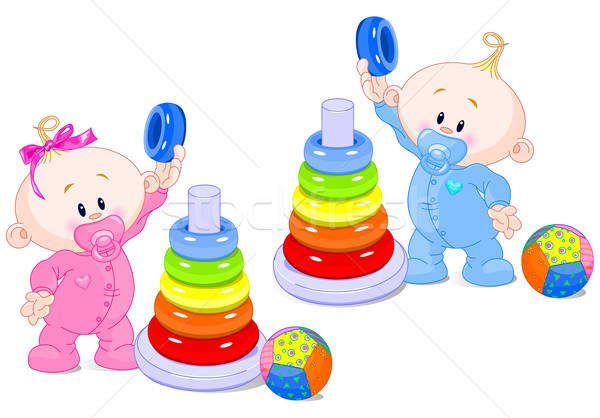 «ВЕСЕЛАЯ СЕНСОРИКА»дополнительная общеобразовательная программапо сенсорному развитию для детей раннего возрастаПРИНЯТА педагогическим советомПротокол от «01» сентября 2016г.     № 39УТВЕРЖДЕНА                                                                        приказом заведующего № 102 от «01» сентября  2016 г.I. Целевой раздел…………………………………………………………………31.1.Пояснительная записка………………………………………………………….31.1.1.Цели и задачи реализации дополнительной общеобразовательной программы…………………………………………………………..……………….41.1.2. Принципы и подходы к формированию дополнительной общеобразовательной программы………………………………………………..41.1.3. Значимые для разработки и реализации   дополнительной общеразвивающей программы характеристики………………………………………………………………………..51.2. Планируемые результаты как ориентиры освоения воспитанникамидополнительной общеобразовательной программы……………………………..10II.Содержательный раздел…………………………………………..112.1. Описание образовательной деятельности …….……………………………….112.2. Описание вариативных форм, способов, методов и  средств реализации программы………………………………………………………………………….……242.3.Способы и направления поддержки детской инициативы……………………..282.4. Особенности взаимодействия педагогического  коллектива с семьями воспитанников ………………………………………………………………………..292.5. Иные характеристики содержания программы…………………..…………….31III.Организационный раздел………………………………………..343.1. Обеспеченность методическими материалами и  средствами обучения и воспитания343.2. Организация развивающей предметно-пространственной среды……………..35№ п/пБлокТемыКоличество занятийКоличество часов11. Цвет предметов. Дидактические игры на различие и соотнесение предметов по цвету.«Домашние животные»1до 10 мин.11. Цвет предметов. Дидактические игры на различие и соотнесение предметов по цвету.«На осенней полянке»1до 10 мин.11. Цвет предметов. Дидактические игры на различие и соотнесение предметов по цвету.«Подарки для лесных зверей»1до 10 мин.11. Цвет предметов. Дидактические игры на различие и соотнесение предметов по цвету.«Зима»1до 10 мин.11. Цвет предметов. Дидактические игры на различие и соотнесение предметов по цвету.«Разложи по цвету»1до 10 мин.11. Цвет предметов. Дидактические игры на различие и соотнесение предметов по цвету.«Чудеса на весенней полянке»1до 10 мин.11. Цвет предметов. Дидактические игры на различие и соотнесение предметов по цвету.«Весна»1до 10 мин.11. Цвет предметов. Дидактические игры на различие и соотнесение предметов по цвету.«Воздушное путешествие»1до 10 мин.11. Цвет предметов. Дидактические игры на различие и соотнесение предметов по цвету.«Грузовик приехал к нам…»1до 10 мин.11. Цвет предметов. Дидактические игры на различие и соотнесение предметов по цвету.«Муха - Цокотуха»до 10 мин.2Величина предметов.Дидактические игры на различие и соотнесение предметов по величине«Игрушки»1до 10 мин.2Величина предметов.Дидактические игры на различие и соотнесение предметов по величине«Большой - маленький»1до 10 мин.2Величина предметов.Дидактические игры на различие и соотнесение предметов по величине«Домашние животные»1до 10 мин.2Величина предметов.Дидактические игры на различие и соотнесение предметов по величине«Птицы»1до 10 мин.2Величина предметов.Дидактические игры на различие и соотнесение предметов по величине«Осень»1до 10 мин.2Величина предметов.Дидактические игры на различие и соотнесение предметов по величине«Корзинки для Зайки и Мишки»1до 10 мин.2Величина предметов.Дидактические игры на различие и соотнесение предметов по величине«Зайчик»1до 10 мин.2Величина предметов.Дидактические игры на различие и соотнесение предметов по величине«Посуда»1до 10 мин.2Величина предметов.Дидактические игры на различие и соотнесение предметов по величине«Мебель»1до 10 мин.2Величина предметов.Дидактические игры на различие и соотнесение предметов по величине«Рассматриваем и сравниваем мячики»1до 10 мин.2Величина предметов.Дидактические игры на различие и соотнесение предметов по величине«В гости к мышатам»1до 10 мин.3Форма предметов.Дидактические игры на различие и соотнесение предметов по форме.«Фрукты»1до 10 мин.3Форма предметов.Дидактические игры на различие и соотнесение предметов по форме.«Одежда»1до 10 мин.3Форма предметов.Дидактические игры на различие и соотнесение предметов по форме.«Овощи»1до 10 мин.3Форма предметов.Дидактические игры на различие и соотнесение предметов по форме.«Дикие животные»110 мин.3Форма предметов.Дидактические игры на различие и соотнесение предметов по форме.«Птичий двор»110 мин.3Форма предметов.Дидактические игры на различие и соотнесение предметов по форме.«Ёлочка»110 мин.3Форма предметов.Дидактические игры на различие и соотнесение предметов по форме.«Чудесная коробочка» 110 мин.3Форма предметов.Дидактические игры на различие и соотнесение предметов по форме.«Вышла курочка гулять»110 мин.3Форма предметов.Дидактические игры на различие и соотнесение предметов по форме.«Приключение в лесу»110 мин.3Форма предметов.Дидактические игры на различие и соотнесение предметов по форме.Игровое занятие «Гигиена»110 мин.3Форма предметов.Дидактические игры на различие и соотнесение предметов по форме.«Пирамидка, конструктор, кубики»110 мин.месяц1 неделя2 неделяСентябрь «Игрушки»Организационный момент. Пальчиковая игра «Все захлопали в ладоши».Создание игровой ситуации.Основная часть.- создание проблемной ситуации.- Д/И «матрешки в лес пошли».- Музыкальная дидактическая игра «Раздай зверушкам печенье».- Дидактическая игра «Найди тень от игрушки»3. Заключительная часть.Рефлексия.«Большой - маленький»Организационный момент.- создание игровой ситуации.Основная часть.- создание проблемной ситуации.- Дидактическая игра «Посели собачку в домик».- Дидактическая игра «Подари собачке бантик».- Дидактическая игра «Найди мячик собачке».Физкультминутка. «Хомка»Заключительная часть.Рефлексия.Сентябрь 3 неделя4 неделяСентябрь «Домашние животные»Организационный момент.Игра-приветствие «Наши умные головки»Сюрпризный момент «Чудесный сундучок».Основная часть.- создание проблемной ситуации.- Дидактическое упражнение «Найди тень».- Дидактическая игра «Кто живет на ферме?Физминутка «На лугу пасутся ко..»Заключительная часть.Рефлексия.«Домашние животные»Организационный момент.Игра-приветствие «Наши умные головки»Сюрпризный момент «Чудесный сундучок».Основная часть.- создание проблемной ситуации.- Дидактическая игра «Рассади кроликов».- Лепка «Кудряшки у барашка»- Дидактическая игра «Будки для собак»Физминутка «На лугу пасутся ко..»Заключительная часть.Рефлексия.Октябрь1 неделя2 неделяОктябрь«На осенней полянке»Организационный момент.- создание игровой ситуации.Основная часть.- создание проблемной ситуации.- Дидактическое упражнение «Разложи листочки по цвету».- Дидактическое упражнение «Построй мостик».- Дидактическое упражнение «Сбор фруктов».П/и"Зайка серенький сидит"Заключительная часть.Рефлексия.«Осень»Организационный момент.Приветствие «Здравствуй»- создание игровой ситуации.- пальчиковая гимнастика «Осенние листья».Основная часть.- создание проблемной ситуации.- Дидактическое упражнение «Большие и маленькие листочки».Физминутка «Деревья»Игра с прищепками «Ветер срывает листья с дерева»Игра «Собери листочки и разложи их по цвету»Заключительная часть.Рефлексия.Октябрь3 неделя4 неделяОктябрь«Овощи»Организационный момент.- создание игровой ситуации.Приветствие «Наши умные головки»Основная часть.- создание проблемной ситуации.Сюрпризный момент «Чудесный мешочек»Игра «Покорми зайчат»Дидактическая игра «Что съел зайка?»Физминутка «Посади огород»Дидактическое упражнение «Один-много»Заключительная часть.Рефлексия.«Фрукты»Организационный момент.- создание игровой ситуации.Игра-приветствие «Наши умные головки».Основная часть.- создание проблемной ситуации.Сюрпризный момент «Чудесный мешочек»Дидактическая игра «Фруктовый сад»Дидактическая игра «Разложи яблоки и груши в ящики»Рисование карандашами «Разложи фрукты в корзинки»Физминутка «Сбор урожая»Заключительная часть.Рефлексия.Ноябрь1 неделя2 неделяНоябрь«Дикие животные»Организационный момент.Приветствие «Все захлопали в ладоши».Игровая ситуация «Путешествие в зимний лес»Основная часть.- создание проблемной ситуации.- упражнение «Найди орехи»- игра с прищепками «Колючий еж»Физминутка «Зайка прыгал»- Дидактическое упражнение «Найди тень животного»Заключительная часть.Рефлексия.«Подарки для лесных зверей»Организационный момент.- создание игровой ситуации.Основная часть.- создание проблемной ситуации.- игра: «Зайка серенький сидит».- дидактическая игра «Собери яблоки для зайчика».Физминутка «Зайка прыгал»Заключительная часть.Рефлексия.неделя4 неделя«Птичий двор»Организационный момент.- создание игровой ситуации.Игра-приветствие «Наши умные головки». Сюрпризный момент «Отыщи яйцо с птенцом»Основная часть.- создание проблемной ситуации.Дидактическая игра «Уточки плавают».Дидактическая игра «На птичьем дворе»Физминутка «Птичий двор»Заключительная часть.Рефлексия.«Птицы»Организационный момент.- создание игровой ситуации.Игра-приветствие «Наши умные головки». Основная часть.- создание проблемной ситуации.Дидактическое упражнение «Яйца в гнездах»Изобразительная деятельность «Помоги птицам прилететь в скворечник»Пальчиковое рисование «Ягоды для птицы»Физминутка «Мы насыплем птичкам крошки»3.Заключительная часть.Рефлексия.Декабрь1 неделя2 неделя«Зима»Организационный момент.- создание игровой ситуации.Основная часть.- создание проблемной ситуации.- дидактическая игра «Бусы для Каркуши»- дидактическая игра «Украсим елочку»Физминутка «Вот так, вот так»Заключительная часть.Рефлексия.«Ёлочка»Организационный момент.- создание игровой ситуации.Приветствие «Все захлопали в ладоши»Сюрпризный момент «Угадай, что под платком?»Основная часть.- создание проблемной ситуации.Дидактическое упражнение «Ёлочки разные»Лепка «Украсим елочку игрушками»Физминутка «В лесу родилась елочка»Дидактическая игра с пуговицами «Ёлочка красавица»Заключительная часть.Рефлексия.3 неделя4 неделя«Корзинки для зайки и мишки»Организационный момент.- создание игровой ситуации.Основная часть.- создание проблемной ситуации.- дидактическая игра «Чудесный мешочек».- дидактическая игра «Разложи игрушки по корзинкам»Физминутка «под музыкальную композицию»Заключительная часть.Рефлексия.«Зайчик»Организационный момент.- создание игровой ситуации.Приветствие «Все захлопали в ладоши».Сюрпризный момент «Кто спрятался за шторой?»Основная часть.- создание проблемной ситуации.Дидактическая игра «Рассади зайцев по пенькам»Физминутка «Зайка сел на пенек»Рисование карандашами «Проведи Зайку к еде»Заключительная часть.Рефлексия.Январь 1 неделя2 неделяЯнварь «Разложи по цвету»Организационный момент.- создание игровой ситуации.Основная часть.- создание проблемной ситуации.- дидактическая игра «Разложи по цвету».Физминутка «Птички»- дидактическая игра «Хвостики»- игровое упражнение «Угостим птичку».Заключительная часть.Рефлексия.«Одежда»Организационный момент.- создание игровой ситуации.Приветствие «Все захлопали в ладоши» Сюрпризный момент «Едут куклы»Основная часть.- создание проблемной ситуации.- дидактическая игра «Подбери заплатку»- изобразительная деятельность «Одежда с карманами и пуговицами»- дидактическая игра «Одежда для мальчика и девочки»Заключительная часть.Рефлексия.Январь 3 неделя4 неделяЯнварь «Посуда»Организационный момент.- создание игровой ситуации.Игровая ситуация «А что в мешочке?»Основная часть.- создание проблемной ситуации.Дидактическая игра «Разложи продукты по тарелкам»Пальчиковая гимнастика «Помощник»Дидактическая игра «Сортируем посуду по размеру»Музыкально-ритмическое упражнение «Мы посудою звеним»Заключительная часть.Рефлексия.«Мебель»Организационный момент.- создание игровой ситуации.Игра-приветствие «Наши умные головки»Дидактическая игра «Чудесный мешочек»Основная часть.- создание проблемной ситуации.Дидактическая игра «Рассади матрешек в кресла»Дидактическая игра «Разложи диванные подушки»Динамическая пауза «Надо отдохнуть»Заключительная часть.Рефлексия.Февраль1 неделя2 неделяФевраль«Чудесная коробочка»Организационный момент.- создание игровой ситуации.Основная часть.- создание проблемной ситуации.- дидактическое упражнение «Что в коробочке лежит».- дидактическое упражнение «Выложи дорожки»Физминутка «Воздушный шар»Заключительная часть.Рефлексия.«Вышла курочка гулять»Организационный момент.- создание игровой ситуации.Основная часть.- создание проблемной ситуации.- дидактическое упражнение «Выложи из геометрических фигур цыпленка»- пальчиковая игра «Ты цыпленок не пищи».- дидактическая игра «покорми курочку».3. Заключительная часть.Рефлексия.Февраль3 неделя4 неделяФевраль«Приключение в лесу»Организационный момент.- создание игровой ситуации.- артикуляционная гимнастика «Улыбка»Основная часть.- создание проблемной ситуации.- дидактическое упражнение «найди иголки ёжику».- упражнение «Жуки».- дидактическое упражнение «Заплатка».Физминутка «Надо отдохнуть»Заключительная часть.Рефлексия.«Рассматриваем и сравниваем мячики»Организационный момент.- создание игровой ситуации.Основная часть.- создание проблемной ситуации.Подвижная игра «Догони мячик»Игровое упражнение: «Разложи мячики по коробкам»Физминутка «Надо отдохнуть»Заключительная часть.Рефлексия.Март1 неделя2 неделяМарт"Чудеса на весенней полянке"Организационный момент.- создание игровой ситуации.Основная часть.- создание проблемной ситуации.Упражнение на тактильное ощущение «Найди клубок»Игра «Клубочки» Музыкальная игра с массажным мячиком «Катится колючий ежик» Выкладывание камушками мостикаЗаключительная часть.Рефлексия.«Весна»Организационный момент.Игра-приветствие «Наши умные головки»- создание игровой ситуации.Основная часть.- создание проблемной ситуации.Рисование красками «Бегут ручьи»Физминутка «Весенняя пляска»Игра с пуговицами «Весенние цветы»Дидактическая игра «Мостики через лужи»Заключительная часть.Рефлексия.Март3 неделя4 неделяМарт«Воздушное путешествие»1.Организационный момент.- создание игровой ситуации.Приветствие «Все захлопали в ладоши»Основная часть.- создание проблемной ситуации.Игра с пуговицами «Самолет»Дидактическое упражнение «Взлетная полоса»Заключительная часть.Рефлексия.«Грузовик приехал к нам…»Организационный момент.- создание игровой ситуации.Основная часть.- создание проблемной ситуации.- дидактическая игра «Чудесный мешочек»Физминутка «Тихо мы в ладошки ударим»- дидактическая игра «Найди для своей машинки гараж по цвету»Заключительная часть.Рефлексия.Апрель1 неделя2 неделяАпрель«Пирамидка, конструктор, кубики»Организационный момент.- создание игровой ситуации.Игра-приветствие «Наши умные головки»Сюрпризный момент «Что в сундуке?»Основная часть.- создание проблемной ситуации.Дидактическая игра «Разложи детали конструктора».Пальчиковое рисование «Пирамидка».Упражнение «Сложи пирамидку».Упражнение «Бусы из колец от пирамидки».Физминутка (под музыкальную композицию)Заключительная часть.Рефлексия.«В гости к мышатам»Организационный момент.- создание игровой ситуации.Основная часть.- создание проблемной ситуации.Дидактическая игра «Покорми мышат».Дидактическая игра «Норки для мышат».Физминутка «Мышке норку я построю».Заключительная часть.Рефлексия.Апрель3 неделя4 неделяАпрельИгровое занятие «Гигиена»Организационный момент.- создание игровой ситуации.Игровая ситуация «Кукла - грязнуля»Основная часть.- создание проблемной ситуации.Дидактическая игра «Разложим мыло в мыльницы».Дидактическая игра «Разноцветные салфетки».Дидактическое упражнение «Широкое и узкое полотенце»Музыкально-ритмическое упражнение «В ванной».Заключительная часть.Рефлексия.«Муха - Цокотуха»Организационный момент.- создание игровой ситуации.Игровая ситуация «Муха-именинница»Основная часть.- создание проблемной ситуации.Дидактическая игра «Расставь ульи»Рисование карандашами «Проведи муравьев к муравейнику»Дидактическая игра «Гусеница стала бабочкой»Физминутка «Жук упал»Заключительная часть.Рефлексия.№ п/пБлокТемыКоличество занятийКоличество часов11Цвет предметов. Дидактические игры на различие и соотнесение предметов по цвету.«Домашние животные»110 мин.11Цвет предметов. Дидактические игры на различие и соотнесение предметов по цвету.«На осенней полянке»110 мин.11Цвет предметов. Дидактические игры на различие и соотнесение предметов по цвету.«Подарки для лесных зверей»110 мин.11Цвет предметов. Дидактические игры на различие и соотнесение предметов по цвету.«Зима»110 мин.11Цвет предметов. Дидактические игры на различие и соотнесение предметов по цвету.«Разложи по цвету»110 мин.11Цвет предметов. Дидактические игры на различие и соотнесение предметов по цвету.«Чудеса на весенней полянке»110 мин.11Цвет предметов. Дидактические игры на различие и соотнесение предметов по цвету.«Весна»110 мин.11Цвет предметов. Дидактические игры на различие и соотнесение предметов по цвету.«Воздушное путешествие»110 мин.11Цвет предметов. Дидактические игры на различие и соотнесение предметов по цвету.«Грузовик приехал к нам…»110 мин.11Цвет предметов. Дидактические игры на различие и соотнесение предметов по цвету.«Насекомые»110 мин.2Величина предметов.Дидактические игры на различие и соотнесение предметов по величине«Игрушки»110 мин.2Величина предметов.Дидактические игры на различие и соотнесение предметов по величине«Большой - маленький»110 мин.2Величина предметов.Дидактические игры на различие и соотнесение предметов по величине«Домашние животные»110 мин.2Величина предметов.Дидактические игры на различие и соотнесение предметов по величине«Птицы»110 мин.2Величина предметов.Дидактические игры на различие и соотнесение предметов по величине«Осень»110 мин.2Величина предметов.Дидактические игры на различие и соотнесение предметов по величине«Корзинки для Зайки и Мишки»110 мин.2Величина предметов.Дидактические игры на различие и соотнесение предметов по величине«Зайчик»110 мин.2Величина предметов.Дидактические игры на различие и соотнесение предметов по величине«Посуда»110 мин.2Величина предметов.Дидактические игры на различие и соотнесение предметов по величине«Мебель»110 мин.2Величина предметов.Дидактические игры на различие и соотнесение предметов по величине«Рассматриваем и сравниваем мячики»110 мин.2Величина предметов.Дидактические игры на различие и соотнесение предметов по величине«В гости к мышатам»110 мин.3Форма предметов.Дидактические игры на различие и соотнесение предметов по форме.«Фрукты»110 мин.3Форма предметов.Дидактические игры на различие и соотнесение предметов по форме.«Одежда»110 мин.3Форма предметов.Дидактические игры на различие и соотнесение предметов по форме.«Овощи»110 мин.3Форма предметов.Дидактические игры на различие и соотнесение предметов по форме.«Дикие животные»110 мин.3Форма предметов.Дидактические игры на различие и соотнесение предметов по форме.«Птичий двор»110 мин.3Форма предметов.Дидактические игры на различие и соотнесение предметов по форме.«Ёлочка»110 мин.3Форма предметов.Дидактические игры на различие и соотнесение предметов по форме.«Чудесная коробочка»110 мин.3Форма предметов.Дидактические игры на различие и соотнесение предметов по форме.«Вышла курочка гулять»110 мин.3Форма предметов.Дидактические игры на различие и соотнесение предметов по форме.«Приключение в лесу»110 мин.3Форма предметов.Дидактические игры на различие и соотнесение предметов по форме.Игровое занятие «Гигиена»110 мин.3Форма предметов.Дидактические игры на различие и соотнесение предметов по форме.«Пирамидка, конструктор, кубики»110 мин.месяц1 неделя2 неделяСентябрь «Игрушки»Организационный момент. Пальчиковая игра «Все захлопали в ладоши».Создание игровой ситуации.Основная часть.- создание проблемной ситуации.- Д/И «матрешки в лес пошли».- Рисование ватными палочками «Ягодки для матрешки».- Музыкальная дидактическая игра «Раздай зверушкам печенье».- Дидактическая игра «Найди тень от игрушки»3. Заключительная часть.Рефлексия.«Большой - маленький»Организационный момент.- создание игровой ситуации.Основная часть.- создание проблемной ситуации.- Дидактическая игра «Посели собачку в домик».- Дидактическая игра «Подари собачке бантик».- Дидактическая игра «Найди мячик собачке».Физкультминутка. «Хомка»Заключительная часть.Рефлексия.Сентябрь 3 неделя4 неделяСентябрь «Домашние животные»Организационный момент.Игра-приветствие «Наши умные головки»Сюрпризный момент «Чудесный сундучок».Основная часть.- создание проблемной ситуации.- Дидактическое упражнение «Найди тень».- Конструирование «На ферме»- Дидактическая игра «Кто живет на ферме?- Игра с прищепками «Разноцветные рожки»Физминутка «На лугу пасутся ко..»Заключительная часть.Рефлексия.«Домашние животные»Организационный момент.Игра-приветствие «Наши умные головки»Сюрпризный момент «Чудесный сундучок».Основная часть.- создание проблемной ситуации.- Дидактическая игра «Рассади кроликов».- Лепка «Кудряшки у барашка»- Дидактическая игра «Будки для собак»- Дидактическая игра «Найди маму»Физминутка «На лугу пасутся ко..»Заключительная часть.Рефлексия.Октябрь1 неделя2 неделяОктябрь«На осенней полянке»Организационный момент.- создание игровой ситуации.Основная часть.- создание проблемной ситуации.- Дидактическое упражнение «Разложи листочки по цвету».- Дидактическое упражнение «Построй мостик».- Дидактическое упражнение «Сбор фруктов».П/и"Зайка серенький сидит"Заключительная часть.Рефлексия.«Осень»Организационный момент.Приветствие «Здравствуй»- создание игровой ситуации.- пальчиковая гимнастика «Осенние листья».Основная часть.- создание проблемной ситуации.- Дидактическое упражнение «Большие и маленькие листочки».Физминутка «Деревья»Игра с прищепками «Ветер срывает листья с дерева»Игра «Собери листочки и разложи их по цвету»Заключительная часть.Рефлексия.Октябрь3 неделя4 неделяОктябрь«Овощи»Организационный момент.- создание игровой ситуации.Приветствие «Наши умные головки»Основная часть.- создание проблемной ситуации.Сюрпризный момент «Чудесный мешочек»Игра «Покорми зайчат»Дидактическая игра «Что съел зайка?»Аппликация «Консервируем овощи»Физминутка «Посади огород»Дидактическое упражнение «Один-много»Заключительная часть.Рефлексия.«Фрукты»Организационный момент.- создание игровой ситуации.Игра-приветствие «Наши умные головки».Основная часть.- создание проблемной ситуации.Сюрпризный момент «Чудесный мешочек»Дидактическое упражнение «Парные картинки»Дидактическая игра «Фруктовый сад»Дидактическая игра «Разложи яблоки и груши в ящики»Рисование карандашами «Разложи фрукты в корзинки»Физминутка «Сбор урожая»Заключительная часть.Рефлексия.Ноябрь1 неделя2 неделяНоябрь«Дикие животные»Организационный момент.Приветствие «Все захлопали в ладоши».Игровая ситуация «Путешествие в зимний лес»Основная часть.- создание проблемной ситуации.- упражнение «Найди орехи»- игра с прищепками «Колючий еж»Физминутка «Зайка прыгал»- Дидактическое упражнение «Найди тень животного»Заключительная часть.Рефлексия.«Подарки для лесных зверей»Организационный момент.- создание игровой ситуации.Основная часть.- создание проблемной ситуации.- игра: «Зайка серенький сидит».- дидактическая игра «Собери яблоки для зайчика».Физминутка «Зайка прыгал»Заключительная часть.Рефлексия.3 неделянеделя«Птичий двор»Организационный момент.- создание игровой ситуации.Игра-приветствие «Наши умные головки». Сюрпризный момент «Отыщи яйцо с птенцом»Основная часть.- создание проблемной ситуации.Дидактическая игра «Уточки плавают».Дидактическая игра «Сложи гуся»Дидактическая игра «На птичьем дворе»Физминутка «Птичий двор»Заключительная часть.Рефлексия.«Птицы»Организационный момент.- создание игровой ситуации.Игра-приветствие «Наши умные головки». Основная часть.- создание проблемной ситуации.Дидактическое упражнение «Яйца в гнездах»Конструирование «Скворечник»Изобразительная деятельность «Помоги птицам прилететь в скворечник»Пальчиковое рисование «Ягоды для птицы»Игра с прищепками «Птичка»Физминутка «Мы насыплем птичкам крошки»3.Заключительная часть.Рефлексия.Декабрь1 неделя2 неделя«Зима»Организационный момент.- создание игровой ситуации.Основная часть.- создание проблемной ситуации.- дидактическая игра «Бусы для Каркуши»- дидактическая игра «Украсим елочку»Физминутка «Вот так, вот так»Заключительная часть.Рефлексия.«Ёлочка»Организационный момент.- создание игровой ситуации.Приветствие «Все захлопали в ладоши»Сюрпризный момент «Угадай, что под платком?»Основная часть.- создание проблемной ситуации.Дидактическое упражнение «Ёлочки разные»Конструирование «Ёлочка»Лепка «Украсим елочку игрушками»Физминутка «В лесу родилась елочка»Дидактическая игра с пуговицами «Ёлочка красавица»Дидактическая игра «Найди тень от игрушки»Заключительная часть.Рефлексия.3 неделя4 неделя«Корзинки для зайки и мишки»Организационный момент.- создание игровой ситуации.Основная часть.- создание проблемной ситуации.- дидактическая игра «Чудесный мешочек».- дидактическая игра «Разложи игрушки по корзинкам»Физминутка «под музыкальную композицию»Заключительная часть.Рефлексия.«Зайчик»Организационный момент.- создание игровой ситуации.Приветствие «Все захлопали в ладоши».Сюрпризный момент «Кто спрятался за шторой?»Основная часть.- создание проблемной ситуации.Конструирование «Зайка»Дидактическая игра «Рассади зайцев по пенькам»Физминутка «Зайка сел на пенек»Рисование карандашами «Проведи Зайку к еде»Аппликация «Капуста для зайцев»Заключительная часть.Рефлексия.Январь 1 неделя2 неделяЯнварь «Разложи по цвету»Организационный момент.- создание игровой ситуации.Основная часть.- создание проблемной ситуации.- дидактическая игра «Разложи по цвету».Физминутка «Птички»- дидактическая игра «Хвостики»- игровое упражнение «Угостим птичку».Заключительная часть.Рефлексия.«Одежда»Организационный момент.- создание игровой ситуации.Приветствие «Все захлопали в ладоши» Сюрпризный момент «Едут куклы»Основная часть.- создание проблемной ситуации.- дидактическая игра «Подбери заплатку»- изобразительная деятельность «Одежда с карманами и пуговицами»- дидактическое упражнение «Найди половину одежды»- дидактическая игра «Одежда для мальчика и девочки»- упражнение «Штриховка»Заключительная часть.Рефлексия.Январь 3 неделя4 неделяЯнварь «Посуда»Организационный момент.- создание игровой ситуации.Игровая ситуация «А что в мешочке?»Основная часть.- создание проблемной ситуации.Дидактическая игра «Разложи продукты по тарелкам»Пальчиковая гимнастика «Помощник»Дидактическая игра «Сервируем стол»Дидактическая игра «Сортируем посуду по размеру»Музыкально-ритмическое упражнение «Мы посудою звеним»Заключительная часть.Рефлексия.«Мебель»Организационный момент.- создание игровой ситуации.Игра-приветствие «Наши умные головки»Дидактическая игра «Чудесный мешочек»Основная часть.- создание проблемной ситуации.Дидактическая игра «Рассади матрешек в кресла»Дидактическая игра «Разложи диванные подушки»Динамическая пауза «Надо отдохнуть»Аппликация «Стол и табуретки»Заключительная часть.Рефлексия.Февраль1 неделя2 неделяФевраль«Чудесная коробочка»Организационный момент.- создание игровой ситуации.Основная часть.- создание проблемной ситуации.- дидактическое упражнение «Что в коробочке лежит».- дидактическое упражнение «Выложи дорожки»Физминутка «Воздушный шар»Заключительная часть.Рефлексия.«Вышла курочка гулять»Организационный момент.- создание игровой ситуации.Основная часть.- создание проблемной ситуации.- дидактическое упражнение «Выложи из геометрических фигур цыпленка»- пальчиковая игра «Ты цыпленок не пищи».- дидактическая игра «покорми курочку».3. Заключительная часть.Рефлексия.Февраль3 неделя4 неделяФевраль«Приключение в лесу»Организационный момент.- создание игровой ситуации.- артикуляционная гимнастика «Улыбка»Основная часть.- создание проблемной ситуации.- дидактическое упражнение «найди иголки ёжику».- упражнение «Жуки».- дидактическое упражнение «Заплатка».Физминутка «Надо отдохнуть»Заключительная часть.Рефлексия.«Рассматриваем и сравниваем мячики»Организационный момент.- создание игровой ситуации.Основная часть.- создание проблемной ситуации.Подвижная игра «Догони мячик»Игровое упражнение: «Разложи мячики по коробкам»Физминутка «Надо отдохнуть»Заключительная часть.Рефлексия.Март1 неделя2 неделяМарт"Чудеса на весенней полянке"Организационный момент.- создание игровой ситуации.Основная часть.- создание проблемной ситуации.Игра «Прикрепи солнышку лучи» Упражнение на тактильное ощущение «Найди клубок»Игра «Клубочки» Музыкальная игра с массажным мячиком «Катится колючий ежик» Выкладывание камушками мостикаЗаключительная часть.Рефлексия.«Весна»Организационный момент.Игра-приветствие «Наши умные головки»- создание игровой ситуации.Основная часть.- создание проблемной ситуации.Рисование красками «Бегут ручьи»Физминутка «Весенняя пляска»Игра с пуговицами «Весенние цветы»Игра с прищепками «Тучки и солнышко»Дидактическая игра «Мостики через лужи»Заключительная часть.Рефлексия.Март3 неделя4 неделяМарт«Воздушное путешествие»Организационный момент.- создание игровой ситуации.Приветствие «Все захлопали в ладоши»Основная часть.- создание проблемной ситуации.Игра с пуговицами «Самолет»Дидактическое упражнение «Взлетная полоса»Рисование карандашами «Помоги парашютистам опуститься на землю»Заключительная часть.Рефлексия.«Грузовик приехал к нам…»Организационный момент.- создание игровой ситуации.Основная часть.- создание проблемной ситуации.- дидактическая игра «Чудесный мешочек»Физминутка «Тихо мы в ладошки ударим»- дидактическая игра «Найди для своей машинки гараж по цвету»Заключительная часть.Рефлексия.Апрель1 неделя2 неделяАпрель«Пирамидка, конструктор, кубики»Организационный момент.- создание игровой ситуации.Игра-приветствие «Наши умные головки»Сюрпризный момент «Что в сундуке?»Основная часть.- создание проблемной ситуации.Дидактическая игра «Разложи детали конструктора».Упражнение «Наведи порядок».Пальчиковое рисование «Пирамидка».Упражнение «Сложи пирамидку».Упражнение «Бусы из колец от пирамидки».Физминутка (под музыкальную композицию)Заключительная часть.Рефлексия.«В гости к мышатам»Организационный момент.- создание игровой ситуации.Основная часть.- создание проблемной ситуации.Дидактическая игра «Покорми мышат».Дидактическая игра «Норки для мышат».Физминутка «Мышке норку я построю».Заключительная часть.Рефлексия.Апрель3 неделя4 неделяАпрельИгровое занятие «Гигиена»Организационный момент.- создание игровой ситуации.Игровая ситуация «Кукла - грязнуля»Основная часть.- создание проблемной ситуации.Дидактическая игра «Разложим мыло в мыльницы».Игра с прищепками «Расческа».Рисование «Новая расческа».Дидактическая игра «Разноцветные салфетки».Дидактическое упражнение «Широкое и узкое полотенце»Музыкально-ритмическое упражнение «В ванной».Заключительная часть.Рефлексия.«Насекомые»Организационный момент.- создание игровой ситуации.Игровая ситуация «Муха-именинница»Основная часть.- создание проблемной ситуации.Дидактическая игра «Расставь ульи»Рисование карандашами «Проведи муравьев к муравейнику»Дидактическая игра «Гусеница стала бабочкой»Физминутка «Жук упал»Заключительная часть.Рефлексия.Возраст Показатели Методика 1год 3месИграя, ребенок различает 2 разных по величине предмета.Перед ребенком выкладывается маленький куб (в. 7см.), из большого (в. 10см.). ребенок должен вложить маленький куб в большой. Попытка может повторяться 2-3 раза. Взрослый не помогает.1 год 6 мес.Из предметов разной формы по предлагаемому образцу и слову подбирает предметы такой же формыВзрослый раскладывает перед ребенком предметы разной формы. Скатывает шарик с желобка и предлагает ребенку найти еще шарики и скатить их. Затем берет кубик, ставит его и предлагает найти еще кубики и построить домик. Дети выполняют оба задания.1 год 9мес.Играя, различает 3 разных по величине предметаВзрослый достает кубы один из другого, ставит их в разнобой, после чего предлагает ребенку собрать. Ребенок собирает кубы соответственно величине.2 годаПо предлагаемому образцу и просьбе взрослого находит предмет такого же цвета.Перед ребенком раскладываются 3 пары предметов трех цветов в следующей последовательности: красный, зеленый, синий, красный, зеленый, синий. Ребенок должен найти пару предмету соответствующего цвета.Возраст Показатели Методика 2года 6мес.Подбирает по образцу разнообразные предметы 4 цветов. Ориентируется в 6 контрастных формах.4-х цветные карты, 8 одноцветных предметов по 2 цвета каждого, но разной формы. Взрослый дает ребенку 4 карты, показывает, чередуя предметы. Спрашивает на какую карту положить предмет. Ребенок подбирает по 2 предмета каждого цвета.3 года.Называет 4 основных цвета. Использует геометрические фигуры в своей деятельности (путем наложения, подбор по образцу).8 цветных предметов по 2 каждого цвета, но разной формы. Взрослый показывает поочередно предметы и спрашивает какого цвета. Ребенок называет 1 предмет хотя бы один раз.№ п/пФ.И. ребёнка1 задание2 задание3 задание4 задание12Вид деятельностиСодержание РППСРанний возрастРанний возрастСенсорное, математическое развитиеМатериалы по сенсорному развитию: пирамидки разной величины, коробочки- вкладыши, плоскостные сенсорные эталоны, цилиндрики-вкладыши, рамки-вкладыши, геометрические головоломки, настенные панно для обогащения сенсорных представлений, развитие мелкой моторики (шнуровки, застёжки, липучки), мягкие пазлы, настольно-печатные игры, игра-лото, парные картинки, крупная пластиковая мозаика, наборы разрезных картинок.Творческая мастерская (центр изодеятельности)Краски: гуашевые, пальчиковые; цветные восковые мелки, кисточки толстые беличьи, бумага разного формата для индивидуального рисования и совместного творчества. Наличие места на стене для творчества детей (мольберт, доска для рисования мелом, восковыми мелками); поролоновые губки-штампы, тканевые салфетки для рук, пластилин, доски для работы с пластилином. Иллюстрации сказок, репродукции росписи народных промыслов.Игровой  (игровой центр)Атрибуты для сюжетно-ролевых игр: куклы, кукольная одежда и мебель, коляски для кукол, посуда, расчёски, щетки, тазик для купания, мочалки, полотенце, разнообразные резиновые игрушки; атрибуты для игр «Больница»; машинки средних и малых размеров, кубики, различный строительный материал для создания построек.Физкультурный (центр двигательной активности)Мячи резиновые большие и маленькие, султанчики, флажки, скакалки, массажные мячики, массажные дорожки, атрибуты для создания сюжетна на физкультурных занятиях, нестандартное оборудование для проведения индивидуальной работы.Театрализованный (центр театра, музыкальный центр, центр чтения)Ширма, настольный театр: плоскостной, конусный, театр игрушек; атрибуты перчаточного театра, театр на фланелеграфе; декорации; элементы костюмов для персонажей (маски, юбки, платочки и др.).Полка с книгами (по 5-6 прочитанных произведений и 1-2 новые книги). Музыкальные игрушки и инструменты: металлофон, бубны, погремушки, колокольчики, барабан.Центр природоведения и экспериментированияОборудование для экспериментирования с водой и песком- вода кипячённая, песок прокалён или обработан марганцовкой и просушен; ведёрки, совочки, формы для песка, плавающие игрушки, чашки для переливания воды. Растения с красивыми крупными листьями, чётко просматриваемой структурой строения, цветущие (фикус, бальзамин, сансивьера, герань, гибискус и др.); пейзажи по времени года.Конструирование Напольный крупный строительный материал, к нему для обыгрывания крупные машины и игрушки, сюжетные наборы фигурок: животные, люди. Настольный мелкий конструктор с материалом для обыгрывания.Центр речевой активности Наглядность по лексическим темам. Игры для развития мелкой моторики (сухой бассейн, мелкие игрушки, мозаика, шнуровки, застёжки и т.д.), игры на развитие дыхания, картинки для проведения артикуляционной гимнастики, игрушка-хозяйка. 